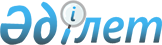 О внесении изменений в решение Хромтауского районного маслихата от 30 декабря 2022 года № 321 "Об утверждении бюджета Коктауского сельского округа на 2023-2025 годы"Решение Хромтауского районного маслихата Актюбинской области от 14 апреля 2023 года № 20
      РЕШИЛ:
      1. Внести в решение Хромтауского районного маслихата "Об утверждении бюджета Коктауского сельского округа на 2023-2025 годы" от 30 декабря 2022 года № 321 следующие изменения:
      пункт 1 изложить в новой редакции:
      "1. Утвердить бюджет Коктауского сельского округа на 2023-2025 годы согласно приложениям 1, 2 и 3 соответственно, в том числе на 2023 год в следующих объемах:
      1) доходы – 184 245 тысяч тенге:
      налоговые поступления – 12 600 тысяч тенге;
      неналоговые поступления – 0 тенге;
      поступления от продажи основного капитала – 0 тенге;
      поступления трансфертов – 171 645 тысяч тенге;
      2) затраты - 184 245 тысяч тенге;
      3) чистое бюджетное кредитование – 0 тенге, в том числе:
      бюджетные кредиты – 0 тенге:
      погашение бюджетных кредитов – 0 тенге;
      4) сальдо по операциям с финансовыми активами – 0 тенге, в том числе:
      приобретение финансовых активов – 0 тенге;
      поступления от продажи финансовых активов государства – 0 тенге;
      5) дефицит (профицит) бюджета – 0 тенге; 
      6) финансирование дефицита (использование профицита) бюджета – 
      0 тенге, в том числе:
      поступление займов – 0 тенге;
      погашение займов – 0 тенге;
      используемые остатки бюджетных средств – 0 тенге.".
      2. Приложение 1 к указанному решению изложить в новой редакции согласно приложения к настоящему решению.
      3. Настоящее решение вводится в действие с 1 января 2023 года. Бюджет Коктауского сельского округа на 2023 год
					© 2012. РГП на ПХВ «Институт законодательства и правовой информации Республики Казахстан» Министерства юстиции Республики Казахстан
				
      Председатель Хромтауского районного маслихата 

Болатов Э. Б.
Приложение к решению Хромтауского районного маслихата от 14 апреля 2023 года № 20Приложение 1 к решению Хромтауского районного маслихата № 321 от 30 декабря 2022 года
Категория
Категория
Категория
Категория
сумма (тысяч тенге)
Класс
Класс
Класс
сумма (тысяч тенге)
Подкласс
Подкласс
сумма (тысяч тенге)
Наименование
сумма (тысяч тенге)
1
2
3
4
5
I. Доходы
184 245
1
Налоговые поступления
12 600
01
Подоходный налог
800
2
Индивидуальный подоходный налог
800
04
Налоги на собственность
7 800
1
Налоги на имущество
200
3
Земельный налог
300
4
Налог на транспортные средства
7 300
05
3
Плата за пользование земельными участками
4 000
4
Поступления трансфертов
171 645
02
Трансферты из вышестоящих органов государственного управления
171 645
3
Трансферты из районного (города областного значения) бюджета
171 645
Функциональная группа
Функциональная группа
Функциональная группа
Функциональная группа
Функциональная группа
сумма (тысяч тенге)
Функциональная подгруппа
Функциональная подгруппа
Функциональная подгруппа
Функциональная подгруппа
сумма (тысяч тенге)
Администратор бюджетных программ
Администратор бюджетных программ
Администратор бюджетных программ
сумма (тысяч тенге)
Программа
Программа
сумма (тысяч тенге)
Наименование
сумма (тысяч тенге)
1
2
3
4
5
6
II. Затраты
184 245
01
Государственные услуги общего характера
34 122
1
Представительные, исполнительные и другие органы, выполняющие общие функции государственного управления
34 122
124
Аппарат акима, города районного значения, села, поселка, сельского округа
34 122
001
Услуги по обеспечению деятельности акимагорода районного значения, села,поселка, сельского округа
34 122
06
Социальная помощь и социальное обеспечение
1 350
2
Социальное обеспечение
1 350
124
Аппарат акима, города районного значения, села, поселка, сельского округа
1 350
003
Оказание социальной помощи нуждающимся гражданам на дому
1 350
07
Жилищно-коммунальное хозяйство
146 773
3
Благоустройство населенных пунктов
146 773
124
Аппарат акимагорода районного значения, села, поселка, сельского округа
146 773
008
Освещение улиц в населенных пунктов
7 000
009
Обеспечение санитарии населенных пунктов
1 500
011
Благоустройства и озеленение населенных пунктов
142 773
12
Транспорт и коммуникации
2 000
1
Автомобильный транспорт
2 000
124
Аппарат акима города районного значения, села, поселка, сельского округа
2 000
013
Обеспечение функционирование автомобильных дорог в городах районного значения, селах, поселках, сельских округах
2 000